Learning ObjectivesKey VocabularyKey VocabularyKey VocabularyDemonstrate strength, stamina and speed when running and understand how to manage pace effectively.Change-over efficiently with the baton at high speeds during relays. Jump with strength, balance and speed throughout all stages of the jump. Throw with excellent accuracy, power, speed and strength using run-up in javelin. Aim to achieve personal bests in all events. Organise and manage an athletics event using knowledge and understanding gained. 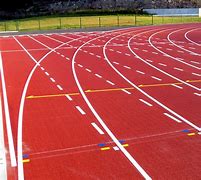 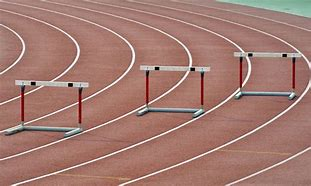 Steeplechase Speed bounceLong jump Triple jumpJavelin Shot puttDiscusPersonal bestObstacleCombinationControlTimingReleaseDistance	ChangeoverFlightStrideTechniquePush throwPull throwEfficiencyTempoPaceStaminaEnduranceDistance	ChangeoverFlightStrideTechniquePush throwPull throwEfficiencyTempoPaceStaminaEnduranceDemonstrate strength, stamina and speed when running and understand how to manage pace effectively.Change-over efficiently with the baton at high speeds during relays. Jump with strength, balance and speed throughout all stages of the jump. Throw with excellent accuracy, power, speed and strength using run-up in javelin. Aim to achieve personal bests in all events. Organise and manage an athletics event using knowledge and understanding gained. SkillsSkillsSkillsDemonstrate strength, stamina and speed when running and understand how to manage pace effectively.Change-over efficiently with the baton at high speeds during relays. Jump with strength, balance and speed throughout all stages of the jump. Throw with excellent accuracy, power, speed and strength using run-up in javelin. Aim to achieve personal bests in all events. Organise and manage an athletics event using knowledge and understanding gained. Sprint Run Jump BalanceCombination jumpsSprint Run Jump BalanceCombination jumpsLandThree stride run-upJavelin throwSling techniquePush technique